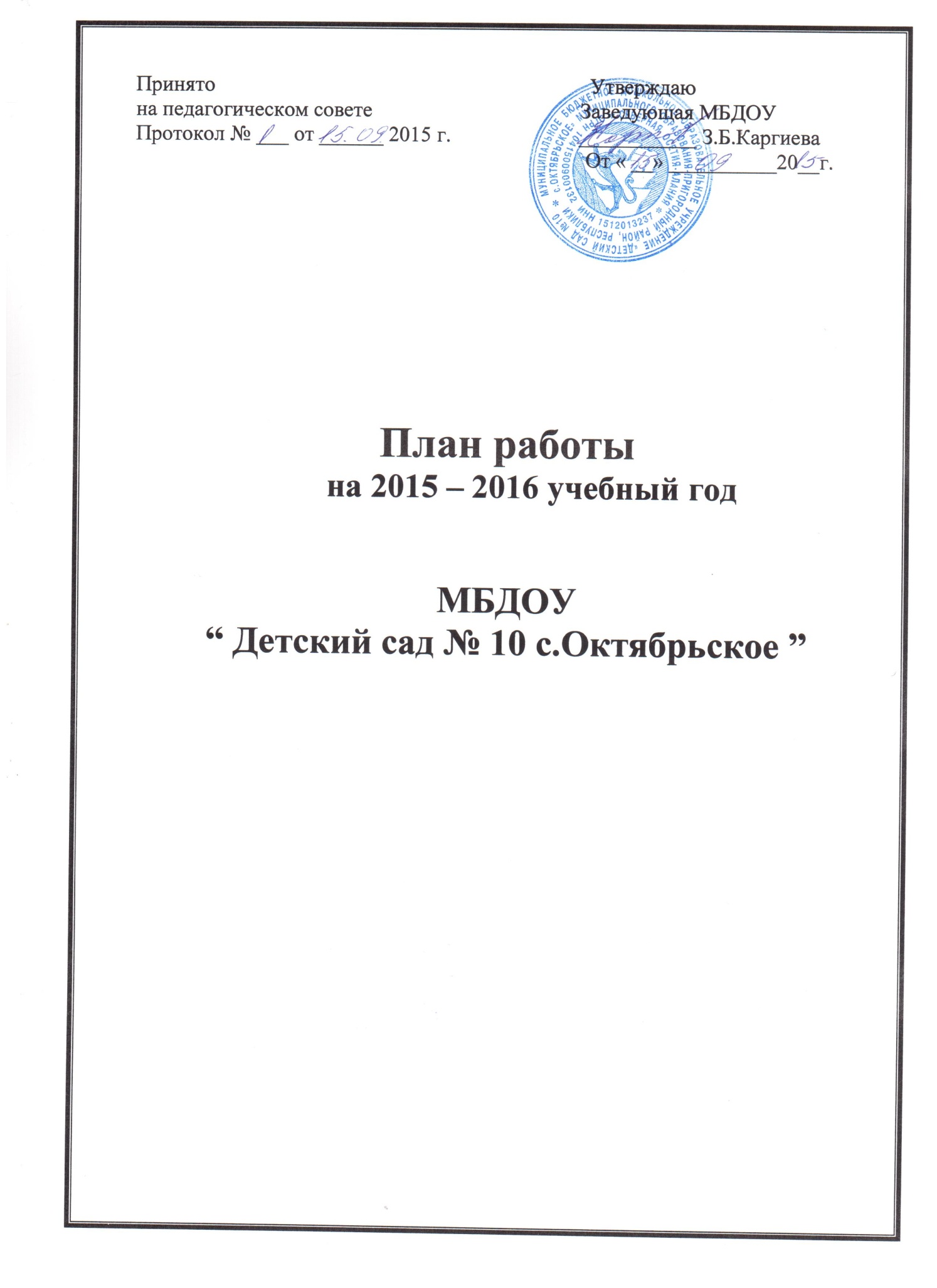 В  2014 – 2015 учебном году  деятельность ДОУ осуществлялась в соответствии  с  планом работы дошкольного учреждения.  Перед педагогическим коллективом были  поставлены следующие годовые задачи:1.Создать  организационно-методические условия для реализации федерального государственного  стандарта, посредством наработки планирующей и регламентирующей документации, лежащей в основе осуществления образовательного процесса в ДОУ.2. Сохранять и укреплять здоровье воспитанников через сложившуюся в саду систему физкультурно-оздоровительной работы.     Выполнение годовых задач  проводилось  педагогическим коллективом, где работали 6 педагогов высшей категории,  9 первой категории. В этом  учебном году  успешно прошли аттестацию на высшую категорию музыкальный руководитель и еще 5  воспитателей на первую квалификационную категорию.         Методическая  работа  с кадрами проходила  посредством  организации педагогических советов, семинаров, консультаций, тематических  проверок, открытых просмотров занятий,  показов различных видов деятельности на неделе педагогического мастерства.     По первой годовой задачи  были  проведены два  педагогических совета  в форме деловой игры.  Первый на тему: «Несколько шагов навстречу ФГОС ДО» с самостоятельной  работой  педагогов  по заполнению карт «Изменения в требованиях и реализации ФГТ и ФГОС»  и второй - «Организация образовательной деятельности с детьми в условиях реализации ФГОС ДО» с проверкой домашнего задания   «Инновационный подход к созданию предметно - развивающей среды в ДОУ»ФГОС ДО изучался так же  и  на 3 семинарах. Это способствовало обогащению профессиональной компетенции  педагогов в области  внедрения федерального государственного образовательного стандарта в образовательный процесс.        Воспитатели достаточно активно участвовали в методической работе внутри дошкольного учреждения. При планировании мероприятий в годовом плане учитывался  опыт педагогов по разным направлениям деятельности, их потребности в получении новых знаний.  К проведению методических мероприятий привлекались  не только специалисты, имеющие большой опыт педагогической работы с детьми, но и молодые педагоги, имеющие высокий уровень теоретических знаний. (Пилиева Л.В.и Габуты Ш.А.)      Все коллективные  просмотры педагогического мастерства   прошли с учетом современных технологий, обеспечивали сохранение самоценности и  неповторимости дошкольного периода, что соответствует принципам ФГОС. В подготовительной  к школе группе воспитатели привлекли родителей к проведению «Путешествия по родному краю» (Немцова Л.В)    и к партнерской деятельности для  показа детям  удивительных опытов, в рамках исследовательской работы. (Кильдеева О.В.).       В форме социального партнерства педагога с семьей прошел мастер- класс и в старшей группе на тему «Творческая мастерская» (Панькина Т.И.).   Родители совместно с детьми и воспитателем  изготавливали  различные поделки  из природного и  бросового материала,  извлеченного из   водоема Водяного.    Целью этих мероприятий и  КВН с родителями «Все мы родом из детства»  (Тасоева Р.Г.)  - научить пап и мам не только новейшим методам и приёмам обучения,  но и формировать доверительные отношения между семьей и ДОУ.  И судя по их отзывам -  педагогам детского сада это удалось.  Родители этих групп  проявляли  больший интерес к воспитанию своих детей в ДОУ, видели их результаты творчества,  имели возможность приобщиться к делам детского сада. Доброе отношение воспитателей,  атмосфера творчества, добра, сплоченности в группах,  положительно  повлияли   на взаимоотношения с семьей.      Анализ работы  Тасоевой Р.Г. и  Немцовой Л.В. показал, что   ими     внедряются  инновационные формы работы с родителями, используются положительный опыт семейного воспитания.  В предстоящем  учебном  году им рекомендовано  продолжить обобщение  опыта работы по   созданию  партнёрских отношений детского сада  и семьи.   Большой интерес среди родителей  вызвали  организованные дошкольным учреждением   конкурсы: «Чудеса с обычной грядки» и «Огород на подоконнике».  Многие  семьи активно   включились в работу.   Дети и родители проявили творчество, запечатлели  в выполненных образах свои эмоции, ощутили радость от работы, смогли насладиться и удивиться совместному волшебству, создаваемому собственными руками.     Многие педагоги  в работе с семьей  использовали  разнообразные формы: анкетирование,  общие и групповые родительские собрания, консультации. Проведено изучение запросов родителей по вопросам воспитания, проводились совместные праздники и досуги. Вместе с тем необходимо совершенствовать работу по развитию активной позиции родителей к вопросам воспитания и согласованности воспитательных воздействий семьи и детского сада.         Получению новых знаний,  особенно в изменении стиля поведения взрослого с детьми,   гуманистический характер общения, учет индивидуальных особенностей каждого ребенка, педагоги наблюдали    в ходе  плоскостного моделирования «Поиграем в сказку» в  младшей группе. (Кортяева С.Х.).     Большой интерес у педагогов и родителей вызывают мероприятия,  проводимые педагогом-психологом (Тедеева М.Е.).           В течение года  с детьми систематически проводилась организованная образовательная деятельность в соответствии с программой, реализуемой в             ДОУ и утвержденным расписанием НОД. Педагоги обращают внимание на создание проблемных ситуаций, в которых ребенок может проявить себя, выразить свое отношение к тем или иным явлениям.  Используют игровые методы, активизирующие  его творческие способности, самостоятельность и инициативу.  Умственное воспитание в детском саду способствовало формированию у детей правильных представлений о простейших явлениях природы и общественной жизни, совершенствованию ощущений и восприятий, развитию внимания, воображения и речи.Занятия по ознакомлению детей с окружающим миром велись по трём разделам:предметное окружениеявления общественной жизнимир природы     На решение задач речевого развития были направлены как специальные занятия по развитию речи, так и занятия по ознакомлению с окружающим, художественной литературой, игровая деятельность, игры театрализации и общение в повседневной жизни. Трудности возникают в звукопроизношении, имеются нарушения грамматического строя речи.  Дети старшего дошкольного возраста с трудом   составляют описательные рассказы  и рассказы   по сюжетным картинкам.  Выпускники подготовительной к школе группы   научились участвовать в коллективном разговоре, отвечать на вопросы, аргументируя свой ответ, в разговорной речи использовать синонимы, антонимы, сложные предложения разных видов. (Немцова Л.В. Кильдеева О.В.)      Занятия  по формированию элементарных математических представлений проводились по технологии  Кочемасовой Е.Е. «Игралочка» и Л.Г.Петерсон «Раз ступенька, два ступенька». Некоторые  проходили  в виде путешествий  (Кочиева В.А.- путешествие  во времени с  моделированием частей суток, времен года ),  математических  КВН-ов .           Особое внимание в детском саду уделяется патриотическому  воспитанию.       Детей знакомят в увлекательной форме с гимном, флагом, гербом  Осетии и России ( Кодзаева Л.В.). Оформляются  тематические выставки в книжном уголке. Стало традицией проводить выставки рисунков и поделок по темам: «Защитники  Отечества», «Наша армия», «Родина моя».          К 70- летию  Победы в ВОВ в старших и подготовительной группах  проведены  праздники  «Спасибо деду  за победу». (Виткалова Т.И.).  За активное участие в районном конкуре детского рисунка, посвященного 70-летию Победы в ВОВ  и  нравственно-патриотическое воспитание   детский сад был награжден   почетной грамотой  Главы муниципального образования – Пригородный район.Анализируя эстетическое развитие детей, следует отметить, что многие  педагоги этот раздел программы проводят на должном  уровне.Педагоги используют различные методики: методики Т.С.Комаровой, Л.В.Куцаковой, М.Б.Зацепиной, Лыковой  И.А. , Бурнацевой М.Е.,  свои наработки и нетрадиционные методы. К работе по развитию художественно-эстетического вкуса у детей   привлекались родители. В саду прошёл конкурс творческих работ, изготовленных родителями воспитанников детского сада, часть из которых заняла своё место на выставочной экспозиции, став украшением сада. Особое внимание в системе эстетического воспитания уделено музыкальной деятельности. Музыкальные руководители  ДОУ обеспечивает разносторонность музыкального развития всех и каждого, творчески подходит к музыкально-образовательному процессу. По всем возрастным группам прослеживается работа, которая ведется планомерно, сопровождается усложнением дидактических задач и музыкального материала. Особое внимание уделяется   развитию чувства ритма. Ритмопластика включается не только в занятия, но и в сценарии утренников. (Виткалова Т.И.)Дети приобщаются к мировой и национальной музыке, знакомятся с произведениями классической музыки с обсуждением ее содержания, с композиторами. Вместе с родителями  музруководитель Виткалова Т.И. провела КВН   «ДО РЕ МИ» и «Игры народов мира».В старших группах  дети научились определять жанр произведения, различать части музыкального произведения, петь песни, воспроизводить мелодию. Они  расширили свои представления об искусстве, традициях, обычаях народов России и других стран.   В течение года проводились праздники, спортивные соревнования, досуги, физдосуги, развлечения различной тематики. Отмечались государственные праздники, праздники народного календаря.Малыши   участвовали в театрализованной постановке  (Габуты Ш.А.и Пилиева Л.В.), выступали  перед родителями и сверстниками. Уровень усвоения  детьми требований Программы  представлен в  данной таблице:По  результатам  мониторинга  видна  положительная  динамика   развития  детей. Воспитанники детского сада в основном успешно осваивают основную общеобразовательную программу дошкольного образования.   Качественная подготовка детей к школе в подготовительной группе осуществлялась благодаря профессионализму воспитателей Немцовой Л.В. и Кильдеевой О.В., их взаимодействию с семьями воспитанников, успешному применению нетрадиционных форм  работы   и  новых  технологий.    Дети в этой группе  получают углубленные знания, активно развиваются,  формируют мотивационную готовность  не только на специально организованных занятиях, но и в процессе  дополнительных занятий.      Воспитателям Панькиной Т.И. и Демеевой З.Б. было рекомендовано  улучшить  работу с выпускниками, учитывая личностно-ориентированный подход,   добиваться не только речевой готовности детей к школе, но и психологической.   Результаты изучения   речевой и психологической готовности к школе  всех выпускников  по группам показано в следующей таблице.    По второй  годовой задачи  были внесены изменения.  В связи с  приказом Министерства образования  и науки  РСО-Алания на базе нашего дошкольного учреждения создана  « пилотная площадка»  по внедрению ФГОС ДО.  Тема ее: «Приобщение детей дошкольного возраста к культуре здорового и безопасного образа жизни». Поэтому педагогический коллектив работал над реализацией  цели данной площадки:  формирование культуры  безопасного поведения у дошкольника в окружающей среде и ответственности за собственное здоровье.На недели педагогического мастерства педагоги  показали интегрированные занятия:Первые младшие группы – практическое занятие по обучению детей одеванию защитных масок; «В гости к Доктору Айболиту» Караева М.Г, «Мое тело» Габуты , «Витамины берегут наше здоровье» Пилиева Л.В.,  «Будем здоровы» Бязрова Ж.Ю., «Волшебная водица» Кортяева С.Х.Средние группы «Да здравствует мыло душистое» Магкеева И.С., «Мое здоровье –мое богатство» Гульчеева Р.М.Старшие группы«Здоровье –главная ценность человека» Кодзаева Л.В.,  «Береги здоровье смолоду» Тасоева Р.Г., «Осторожно, микроб» Панькина Т.И., «В гостях у здоровяков» Демеева З.Б.Подготовительная группа«Путешествие «Опасности в природе»  Кильдеева О.В., «Интеллектуальная игра «Что? Где? Когда?» Немцова Л.В.Педагоги ДОУ принимали  активное участие  в работе  методических объединений района. После прохождения  курсовой подготовки тьюторов  Пилиева Л.В познакомила  слушателей  на районном семинаре с содержанием и оформлением документации воспитателя,   а  Панькина Т.И  рассказала об использовании  макетов в работе с детьми  и показала практическое применение мозаичных макетов-карт С.Г. Доронова.Об  активности педагогических работников в этом учебном году  говорит и тот факт, что согласно Приказу   Министерства образования  и науки  РСО-Алания  в нашем  дошкольном  учреждении проводилась  апробация инструментов и процедур оценки качества дошкольного образования.  Предстоял  большой объем работы. Все воспитатели, а это  Магкеева И.С.- средняя  группа,  Панькина Т.И., Демеева З.Б - старшая группа,   Кильдеева О.В. и Немцова Л.В  - подготовительная группа,  ответственно подошли к данному мероприятию, и мы своевременно отправили в  ФИРО весь пакет документов.Для педагогов был проведен ряд консультаций: «Организация опытно - экспериментальной деятельности дошкольников»(Демеева З.Б.)«Формирование фонематического  восприятия  у дошкольников» (Магкеева И.С)«Значение нравственно – патриотического  воспитания  в жизни ребёнка». (Гульчеева Р.М.)      В этом учебном году  5 педагогов  прошли курсовое обучение: Букулова Т.С и Кочиева В.А.  по теме «Современные  стратегии реализации дошкольного образования. Введение ФГОС ДО»,  Дубинина М.Г, Панькина Т.И. и Пилиева Л.В.  « ФГОС ДО : содержание и технологии введения». ;четыре педагога:  Габуты Ш.А., Магкеева И.С, Тасоева Р.Г. и  Караева М.Г. прошли профессиональную переподготовку по программе  «Образование детей дошкольного возраста».Панькина Т.И.,Кодзаева Л.В. и Караева Ж.А. получили диплом о  высшем педагогическом образовании.  5 человек    продолжают  обучение в СОГПИ.  В ходе анализа определился ряд проблем:это необходимость дальнейшего повышения компетентности педагогов  по  вопросам внедрения  федеральных государственных образовательных стандартов дошкольного образования инеобходимость обогащения  условий для развития   у дошкольников познавательной активности, любознательности, стремление к самостоятельному познанию и  размышлению через  организацию детского экспериментирования.      Учитывая, вышеизложенное  педагогическому  коллективу в 2015-2016 учебном году  предстоит   решать следующие основные  задачи:Основные годовые задачи   на 2015-2016 учебный год1. Формирование   профессиональной  компетентности  педагогов  в области  освоения   федеральных государственных образовательных стандартов дошкольного образования.2.Развитие  познавательно-исследовательской деятельности дошкольников через организацию детского экспериментирования. С  целью реализации данных задач  педагогический коллектив  запланировал следующие мероприятия: Повышение  квалификации и профессионального уровня педагогов№Высокий уровеньВысокий уровеньСредний уровеньСредний уровеньНизкий уровеньНизкий уровень№Начало учебного годаКонец учебного годаНачало учебного годаКонец учебного годаНачало учебного годаКонец учебного годаСоциально-нравственное38%                                                                                                                                                                            58%31%31%31%11%Физическое  развитие41%60%30%33%29%7%Конструирование28%50%36%38%36%12%Развитие речи26%51%36%38%38%11%ФЭМП23%48%33%39%44%13%Продуктивная деятельность34%50%33%39%33%12%Экология23%51%43%40%34%9%Предметный мир36%62%37%32%27%6%Осетинский язык23%49%45%28%29%23%Итого29%53%38%32%33%15%Речевая готовность   /психологическая готовностьРечевая готовность   /психологическая готовностьРечевая готовность   /психологическая готовностьРечевая готовность   /психологическая готовностьРечевая готовность   /психологическая готовностьРечевая готовность   /психологическая готовностьРечевая готовность   /психологическая готовностьРечевая готовность   /психологическая готовностьРечевая готовность   /психологическая готовностьРечевая готовность   /психологическая готовность Стар.А6 человек Стар.А6 человек Стар.«Б»9/10 человек Стар.«Б»9/10 человекСтар. «В»15/14 человекСтар. «В»15/14 человекСтар. «В»15/14 человекПодготовитель гр.31 человекПодготовитель гр.31 человекВысокий уровень2-33%2-33%5-55%3-30%6-40%2-15%2-15%19-61%28-90%Средний уровень2-34%3-50%2-23%4-40%6-45%7-47%12-39%12-39%3-10%Ниже среднего2-33%-2-22%-1-7%-0-0%0-0%-Низкий уровень0-0%1-17%0-0%3-30%2-8%5-38%0-0%0-0%0-0%№МероприятияСрокОтветственный1Знакомство с нормативно-правовыми документами и новой методической литературойпо мере поступленияЗаведующаяСтарший воспитатель2Обзор педагогических журналов «Ребенок в детском саду», «Дошкольное воспитание»,  «Воспитатель ДОУ»1 разв 2 месяцаЗаведующаяСтарший воспитатель3Курсовая переподготовка в СОРИПКРОпо плануСтарший воспитатель4Вести с курсов «Педагогический сундучок» Цель – познакомить педагогов с современными подходами в организации воспитательно-образовательного процесса на основе материалов с курсов  РИПКРОсогласнографикаСтарший воспитатель5Работа с аттестуемыми педагогами:Разъяснение «Положения о порядке аттестации педагогических и руководящих работников государственных и муниципальных государственных учреждений»октябрьСтарший воспитатель6Совершенствовать профессиональное мастерство путем самообразованияв течение годаВоспитатели7Изучать документы и методическую      литературу по дошкольному воспитанию, внедрять инновационные проекты и технологиив течение годаСтарший     воспитатель9Участие в проведении открытых мероприятий, педсоветов, семинаров,     совещаний,  творческих отчётов, взаимопосещений, тематических  днейв течение годаПедагоги10Создание банка творчества воспитателеймайСтарший воспитатель11Оформить педагогический уголок и уголок аттестацииоктябрьСтарший воспитатель12Привести документацию в соответствии требованиям ФГОС ДОянварьСтарший воспитательПедагогические  советыПедагогические  советыПедагогические  советыПедагогические  советыПедсовет № 11.Утверждение годового плана на 2015-2016 учебный год2. Утверждение учебного плана, сетки занятий3. Итоги  конкурса по подготовке к новому учебному году4.Утверждение графика работы специалистов,  их  планов  работы15.09.15ЗаведующаяСтаршийвоспитательЗаведующаяСтарший воспитательПедсовет №2Деловая игра 1.«Повышение профессиональной компетенции воспитателей».2.Итоги  фронтального  контроля «Состояние образовательной деятельности в ср.гр. «Б»3.Отчет воспитателей о взаимопроверке   посещенных мероприятий в группах.19.01.16гСтарший воспитательЗаведующаяПедсовет №3 Деловая игра 1.Развитие у дошкольников  познавательной активности, любознательности, стремления к самостоятельному познанию и размышлению через детское экспериментирование2.Итоги тематической проверки: «Состояние  образовательной работы по активизации интереса детей  разных возрастных групп к экспериментально-поисковой деятельности».3.Итоги конкурса на лучший уголок экспериментирования19.04.16Старший воспитательСтарший воспитательЗаведующаяПедсовет №4.1.«Итоги работы за 2014-2015 учебный год»2.«Результаты выполнения образовательной программы»(отчет  педагогов по направлениям программы)3.Анализ состояния здоровья воспитанников, заболеваемость детей в течение года, результаты физкультурно-оздоровительной работы (закаливание, питание и т.д.);4. Итоги работы по выпуску детей в школу.7.06.16гЗаведующаяВоспитателиСт. медсестравоспитательВоспитателиКонсультацииКонсультацииКонсультацииКонсультации «Экологическое воспитание-это воспитание нравственности, духовности и интеллекта»февральГабуты Ш.А.«Взаимодействие родителей дошкольников и ДОУ в формировании нравственно-патриотических чувств у детей».мартДемеева З.Б.Игра как средство образовательной деятельности в условиях реализации ФГОСапрельКараева Ж.А.СеминарыЭкспериментально-исследовательская деятельность в ДОУСеминарыЭкспериментально-исследовательская деятельность в ДОУСеминарыЭкспериментально-исследовательская деятельность в ДОУСеминарыЭкспериментально-исследовательская деятельность в ДОУОсобенности экспериментирования в разных возрастных группахноября  Гульчеева Р.М.Познавательно-исследовательская деятельность  как направление развития личности ребенкаоктября  Тасоева Р.Г.Организация  и проведение экспериментов. Содержание уголков  экспериментальной деятельности.декабряКочиева В.А.Планирование экспериментальной деятельной деятельностиянваряКильдеева О.В.Мастер –класс  на тему:«Детское экспериментирование – основа  поисково – исследовательской деятельности дошкольников» февраляБукулова Т.С.Коллективные просмотры педагогического мастерстваКоллективные просмотры педагогического мастерстваКоллективные просмотры педагогического мастерстваКоллективные просмотры педагогического мастерства1Совместная деятельность детей и родителей « Играем с бабушкой Нана»15 октябряМузаева Ф.Г.Совместная деятельность детей и родителей «Разноцветные шары»15 октябряЗокоева З.В.2 Прогулка в лес:«Как дети искали Колобка»19 ноябряДемеева З.Б.«Поможем мышке найти свою сказку»19 ноябряСланова Р.Ч.3Мастер-класс  для родителей детей младшего дошкольного возраста  по теме: «Играем пальчиками и развиваем речь» 10 декабряНемцова Л.В.Мир стекла   10 декабряБукулова Т.С.4Свойства сахара и соли 11 февраляКодзаева Л.ВЭкскурсия в Музей математики11 февраляМагкеева И.С5Занятие с элементами экспериментальной деятельности  «Спасаем петушка» 17 мартаПилиева Л.В.Эксперименты с магнитом 17 мартаКараева Ж.А.6Неделя педагогического мастерстваапрельПо плану доуИзучение,  обобщение, распространение и внедрение опыта работыИзучение,  обобщение, распространение и внедрение опыта работыИзучение,  обобщение, распространение и внедрение опыта работыИзучение,  обобщение, распространение и внедрение опыта работы1. Продолжить обобщать опыт работы воспитателей Немцовой Л.В. и Тасоевой Р.Г. о взаимодействии с  семьейв течение годаСтаршийвоспитательВоспитатели2Внедрение опыта работы воспитателя Магкеевой И.С. по теме  «Безопасность»в течение годаСтаршийвоспитательВоспитатели3Продолжать внедрение опыта работы воспитателя Гульчеевой Р.М. «Традиции и обычай осетинского народа  для детей дошкольного возраста»в течение годаСтаршийвоспитательВоспитатели4.Обобщить опыт работы Кильдеевой О.В.. по приобщению детей к  культуре безопасного  и здорового образа жизни. в течение годаСтаршийвоспитательВоспитателиВзаимопосещения по темамВзаимопосещения по темамВзаимопосещения по темамВзаимопосещения по темам1Образовательная деятельность с детьми в соответствии с ФГОС ДОв течение годаВоспитатели2Экспериментально-исследовательская деятельность в ДОУапреляВоспитателиОборудование и оснащение методического кабинетаОборудование и оснащение методического кабинетаОборудование и оснащение методического кабинетаОборудование и оснащение методического кабинета1Оснащение кабинета    методической литературой в соответствии с ФГОС ДОв течение годаСтаршийвоспитатель2Оформление библиотечной картотеки периодических изданий.январьСтаршийвоспитатель3 Составление  картотеки по организации гимнастики после сна, игра на развитие речи и др.ноябрь Старшийвоспитатель4Создать папку материалов  «Неделя педагогического мастерства».                  Конспекты открытых показов образовательной деятельности с использованием  современных образовательных технологий, фото отчетов о проведенных мероприятияхапрельСтаршийвоспитатель5Оформить материал  по экспериментально-исследовательской деятельности детей в ДОУфевральСтаршийвоспитатель6Подготовка материала на тему            «В помощь родителям будущих первоклассников»январьСтаршийвоспитатель7Приобрести диски аудио и видео материалов для работы  с детьми и педагогамив течение годаСтаршийвоспитательОбновление плана аттестации педагогов на  3 годаоктябрьСтаршийвоспитательОформить педагогический уголок и уголок аттестацииоктябрьСтарший воспитательПривести документацию в соответствии требованиям ФГОС ДОСтарший воспитательМассовые мероприятия с детьмиМассовые мероприятия с детьмиМассовые мероприятия с детьмиМассовые мероприятия с детьми1КВН по природе:Средние группы «А» и «В»Старшие  «А» и «Б»Подготовительная группаКВН по математике:Старшие группы  «А» «Б»Подготовительная группа30.10.1522.04.1623.10.1528.10.1520.04.1613.04.16Кильдеева О.В.Габуты Ш.А.Гульчеева Р.М.Кодзаева Л.В.Магкеева И.С.Букулова Т.С.2Спортивные праздники:Средние группы  «А» и «В»Старшие группы «А» и «Б»Подготовительные группыянварьиюньКочиева В.А.Караева Ж.А..Кодзаева Л.В.Конкурсы и выставкиКонкурсы и выставкиКонкурсы и выставкиКонкурсы и выставкиГотовность групп к новому учебному годусентябрьЗаведующаяПредметно-пространственная развивающая  среда в группе и на игровой площадкеоктябрьЗаведующаяЛучшая Новогодняя игрушкадекабрьЗаведующаяСоздание условий для экспериментально-исследовательской  деятельности детей дошкольного возрастамартЗаведующаяКонкурс чтецов стихов и театральных постановок    на осетинском языкеапрельДемеева З.Б.Конкурс дидактических игр и пособий «Методическая копилка педагога-дошкольника»ноябрьСтарший  воспитатель2Выставка рисунков:«Мой Иристон»апрельБукулова Т.С. «Мой любимый сказочный герой»январьКодзаева Л.В.« Пусть всегда будет солнце»июньКараева Ж.А.«Защитники Отечества»февральМагкеева И.С.«Смелые пожарные»,«Зеленый огонек»апрельТасоева Р.Г.«Мама, папа и я - дружная семья»мартГульчеева Р.М.Тематическая и фронтальная проверкаТематическая и фронтальная проверкаТематическая и фронтальная проверкаТематическая и фронтальная проверка1«Эффективность образовательной работы по организации познавательно-исследовательской деятельности в ДОУ»апрельСтаршийвоспитатель2Состояние образовательной деятельности  с детьми в ср.Б январьЗаведующая